Shriners Hospital Toy and Game DriveThe best way to bring our Jurisdiction back together after a year of being pulled apart is through a common cause. This year, I wanted that cause to be to collect toys and games for the patients of the Shriners Hospital for Children. The Shriners provide free healthcare to children in need of it. By donating items, we are helping to bring joy to the children who are staying in the hospital. The State Officers will be collecting items at all of the state events and chapters are highly encouraged to host toy drives in their communities. By working together, we can be a beacon of positivity for those who need it.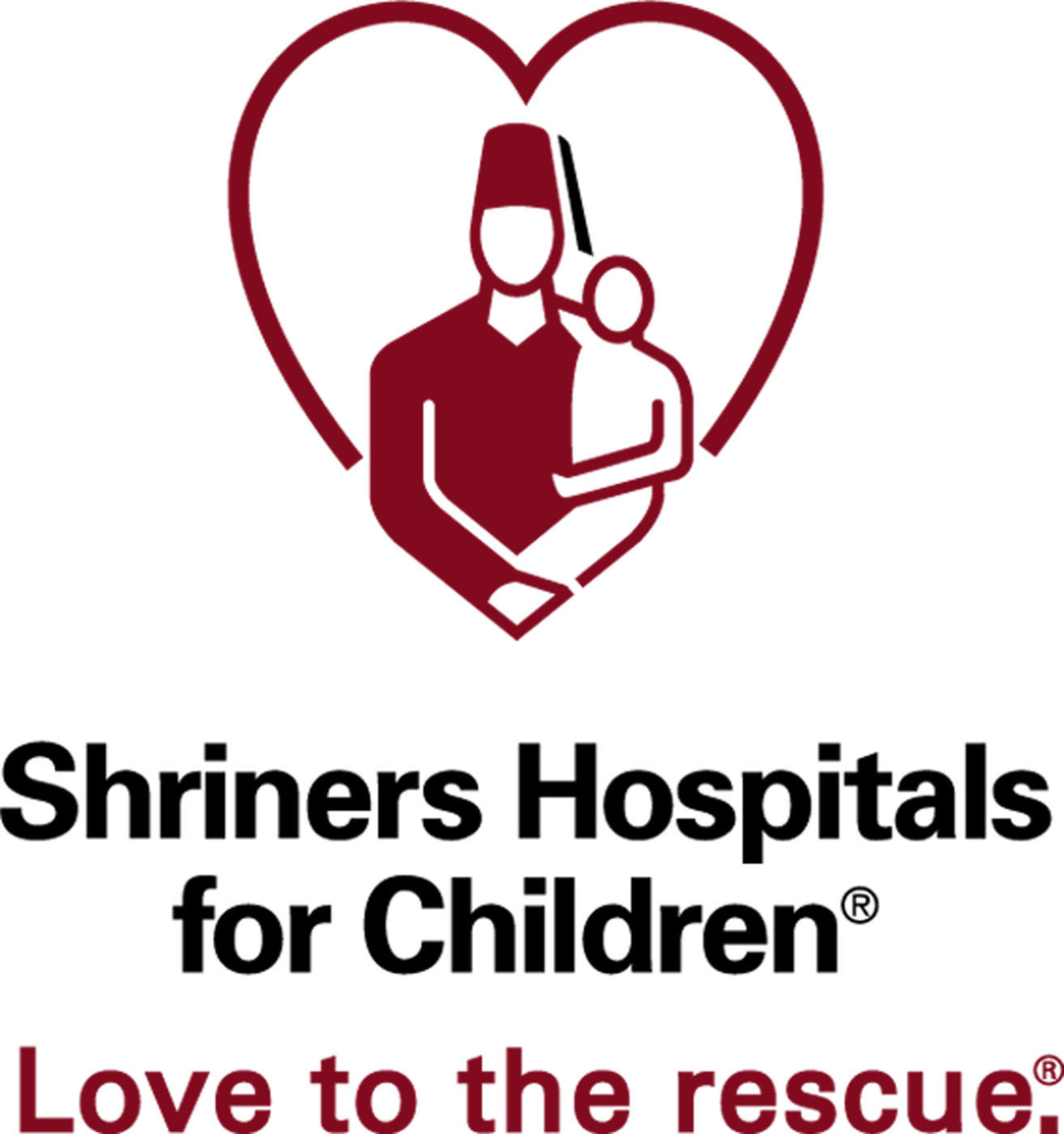 The following is a list of suggested items to donate to the Chicago Shriners Hospital:Toys:New unwrapped toys and dollsSmall toys such as yo-yos and dominoesToys for children under age 2Small bottles of bubblesBalls:Latex-free sports ballsNerf ballsArt supplies:Painting setsColoring books – non violentCrayons, colored pencils and markersVelvet posters to colorStickersPlay Dough/modeling clayJournals/diariesGames:Playing cardsCard games (UNO, Skip Bo, Old Maid)Board gamesOther ideas:BackpacksCameras (35mm, disposable, instant)DVDs (PG-13, PG and G ratings only)2.5–5 lb. wrist weightsPedometersThe hospital gladly accepts donations of new, latex-free items. Unfortunately they cannot accept used toys, used car seats, used cloth diapers, decorative hanging quilts or any items that contain rubber or latex.